SAINT-PETERSBURG UNIVERSITY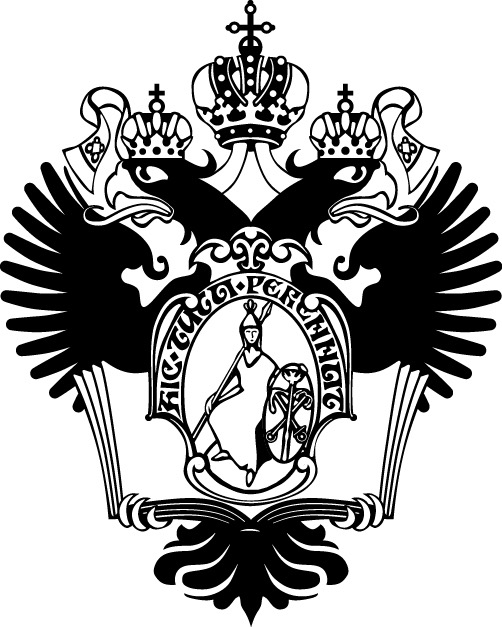 EXCHANGE STUDENT STUDY PLANACADEMIC YEAR 20__/20__ STUDY PERIOD ____ MONTHS/ FROM _____________ TO ________________DETAILS OF PROPOSED STUDYHOST INSTITUTION	HOME INSTITUTION  (to be filled in by Host Faculty coordinator 	(can be filled in during the 1st month 	 at SPbU upon evaluation procedure of 	upon arrival to SPbU, if requred at 	application)	Home Institution)	Name of student:Host Faculty:	Host Institution: Saint-Petersburg University Host Institution: Saint-Petersburg University Host Institution: Saint-Petersburg University Host Institution: Saint-Petersburg University Home  Institution:Home  Institution:Home  Institution:Study Programme at Host Faculty:Study Programme at Host Faculty:Study Programme at Host Faculty:Study Programme at Host Faculty:Supposed Study Programme at Home Institution:Supposed Study Programme at Home Institution:Supposed Study Programme at Home Institution:Course Title:Semester:ECTS Credits:ECTS Credits:Course Title:Semester:ECTS Credits:	Comments: Comments: Comments: Comments: Comments: Comments: Comments: Student’s Signature:Student’s Signature:Student’s Signature:Date:Date:Date:Date:We confirm that the proposed programme of study/learning agreement is approved.We confirm that the proposed programme of study/learning agreement is approved.We confirm that the proposed programme of study/learning agreement is approved.We confirm that the proposed programme of study/learning agreement is approved.Place and DateName and position of the contact person at the Home InstitutionPlace and DateName and position of the contact person at the Home InstitutionOfficial Stamp and signatureOfficial Stamp and signatureOfficial Stamp and signatureOfficial Stamp and signature